Conservatorio Di Musica C. Pollini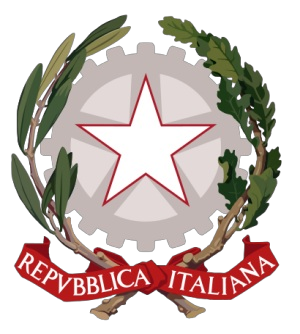 Via Eremitani 18 Padova (PD) Tel 0498750648 Fax Email Codice Fiscale:Tasso di assenza del personaleMese e AnnoTipo PersonaleNumero dipendentiTotale giorni lavorativiTotale assenze nel mesePercentuale AssenzaTotale presenze nel mesePercentuale PresenzaLuglio 2022Docente842184110.5217399.5Luglio 2022Ata23598508.3654891.64Luglio 2022Esterno2520052100Totale meseTotale mese1092834612.15277397.85Agosto 2022Docente842184341.56215098.44Agosto 2022Ata23598457.5355392.47Agosto 2022Esterno2520052100Totale meseTotale mese1092834792.79275597.21Settembre 2022Docente842184703.21211496.79Settembre 2022Ata24624528.3357291.67Settembre 2022Esterno2520052100Totale meseTotale mese11028601224.27273895.73TotaleTotaleTotale85282623.07826696.93